Ежедневный гидрологический бюллетень №71ОЯ:В связи с прогнозом сильных дождей в горных и предгорных районах Туркестанской области в период с 10 по 12 мая 2024 года ожидается формирование склонового стока и подъемы уровней воды на реках, при этом возможны разливы и подтопления.           Сведения о состоянии водных объектов Туркестанской области по данным гидрологического мониторинга на государственной сети наблюдений по состоянию на 8 час. 10 мая 2024 года Данные ГЭС                              Директор                   		                                                        М. ЖазыхбаевСоставил: Султанходжаев Х тел.: 8 7252 55 08 65Күнделікті гидрологиялық бюллетень №71ҚҚ:2024 жылдың 10-12 мамыр аралығында Түркістан облысының  таулы және тау етегіндегі аудандарда қатты жаңбыр болжамына байланысты беткейлік ағынның қалыптасуы және өзендерде су деңгейлерінің көтерілуі күтіледі, сонымен қатар судың жайылуы мен су басуы мүмкін..Мемлекеттік бақылау желісіндегі гидрологиялық мониторинг деректері бойынша Түркістан облысының су нысандарының 2024 жылғы 10 мамырдағы сағат 8-гі жай-күйі туралы мәліметтер  СЭС бойынша мәліметтер                        Директор                   		                                                            М. Жазыхбаев 	Орындаған : Султанходжаев Х тел.: 8 7252 55 08 65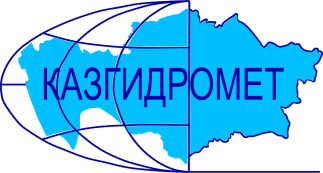 Филиал Республиканского государственного предприятия на праве хозяйственного ведения "Казгидромет" Министерства экологии и природных ресурсов РК по Туркестанской областиФилиал Республиканского государственного предприятия на праве хозяйственного ведения "Казгидромет" Министерства экологии и природных ресурсов РК по Туркестанской областиг. Шымкент   ул. Жылкышиева, 44г. Шымкент   ул. Жылкышиева, 44Тел. 55 08 65Название гидрологического постаОпасный уровеньводы ,смУровень воды ,смИзменение уровня воды за сутки ±смРасход воды, м³/сек Ледовая обстановка и толщина льда смр. Сырдарья –нижний бъеф Шардаринского вдхр.11804990203чистор. Сырдарья-  выше устье р. Келес790539-6266чистор Сырдарья- с. Байыркум6182733чистор.Сырдарья-автомост выше Шардаринского вдхр.  1111784-1чистор. Келес- с. Казыгурт400230010,6чистор. Келес- устье5002701156,9      чистор. Арысь- аул. Жаскешу400307-18,90чистор. Арысь -ж.д.ст. Арысь849324-2129,8чистор. Арысь - с. Шаульдер925407-2331,4чистор. Жабаглысу -с. Жабаглы35025003,15чистор.Балыкты- с.Шарапкент25116503,20чистор. Машат  -с. Кершетас38215308,54чистор. Аксу- с. Саркырама298142522,0чистор. Аксу- с. Колькент430278169,03чистор.Боролдай-с.Боролдай380199012,1чистор. Бадам- с. Кызылжар625352621,9чистор. Бадам -с. Караспан500218213,8чистор. Сайрам -аул. Тасарык380152214,4чистор. Болдыбрек –у кордона Госзаповедника60016303,62чистор. Бугунь -с. Екпенди560246-17,69чистор. Каттабугунь- с. Жарыкбас53625603,51чистор. Шаян - в 3,3км ниже устья р.Акбет26011712,86чистор.Угам- с.Угам 3562080чистор. Арыстанды -с. Алгабас3207111,11чистоканал  – с. Алгабас прсхн.б.р.Карашик- с. Хантаги35020801,62чистор. Ашилган- с. Майдантал35021500,85чистор. Шубарсу- с. Шубар61031600,80чистор.Кокбулак-с.Пистели50222901,82чистоКанал Достык-с.Шугыла508711,4чистоНазвание ГЭСНормальный подпорный уровеньНормальный подпорный уровеньУровеньводы, м БСОбъем,млн м3Сброс,м3/сФактический приток, м3/сНазвание ГЭСУровеньводы, м БСОбъем,млн м3Уровеньводы, м БСОбъем,млн м3Сброс,м3/сФактический приток, м3/свдхр.Шардаринское – г.Шардара252.005200251.174597203323данные вдхр.Шардаринское – г.Шардара за 2023 год   251.204619ҚР Экология және табиғи ресурстар министрлігінің "Қазгидромет" шаруашылық жүргізу құқығындағы Республикалық мемлекеттік кәсіпорнының Түркістан облысы бойынша филиалыҚР Экология және табиғи ресурстар министрлігінің "Қазгидромет" шаруашылық жүргізу құқығындағы Республикалық мемлекеттік кәсіпорнының Түркістан облысы бойынша филиалыШымкент қ.   Жылқышиев көшесі, 44 үй.Шымкент қ.   Жылқышиев көшесі, 44 үй.Тел. 55 08 65Гидрологиялық бекеттердің атауыСудың шектік деңгейі, смСу дең-гейі,смСу деңгейі-нің тәулік ішінде өзгеруі,± смСу шығыны,  м³/секМұз жағдайы және мұздың қалыңдығы, смСырдария өз.- Шардара су қоймасының төменгі бъефі11804990203тазаСырдария өз.- Келес өзеннің жоғарғы сағасы 790539-6266таза Сырдария өз. – Байырқұм ауылы6182733таза Сырдария  өз. - Шардара су    қоймасынаң жоғары автокөпірі1111784-1таза Келес өз. –Қазығұрт ауылы400230010,6таза Келес-саға5002701156,9       тазаАрыс өз. -Жаскешу ауылы400307-18,90тазаАрыс өзені - Арыс т.ж. станциясы849324-2129,8тазаАрыс өз. – Шәуілдір ауылы925407-2331,4тазаЖабаглысу  өз. - Жабаглы ауылы35025003,15таза Балықты өз. - Шарапкент ауылы25116503,20таза Машат өз. – Кершетас ауылы38215308,54таза Ақсу өз. –Сарқырама ауылы298137019,1таза Ақсу өз. – Көлкент ауылы430278169,03таза Боролдай өз.  – Боролдай ауылы380199012,1таза Бадам өз.  – Қызылжар ауылы625352621,9тазаБадам өз.-  Қараспан ауылы500218213,8тазаСайрам өз.-Тасарық ауылы380152214,4таза Балдыбрек өз.- Мемлекеттік қорық кордоны60016303,62таза Бөген өз. – Екпінді ауылы560246-17,69тазаКаттабөген өз. – Жарыкбас ауылы53625603,51тазаШаян өз.  – Ақбет өзенінің сағасынан 3,3 км төмен26011712,86тазаӨгем өзені - Өгем ауылы3562080тазаАрыстанды өз. –Алғабас ауылы3207111,11тазаканал–Алғабас ауылыөзеннін суы тартылдыКарашық өзені-Хантағы ауылы35020801,62таза Ашылған өз. –Майдантал ауылы35021500,85таза Шұбарсу өз.- Шұбар ауылы61031600,80таза Көкбұлақ  өз.-Пістелі ауылы50222901,82таза Канал Достық -  Шұғыла ауылы508711,4тазаСЭС атауы Қалыпты тірек деңгейіҚалыпты тірек деңгейіСу деңгейі,м БЖКөлем,млн м3Төгім,м3/сНақты ағын,м3/с СЭС атауы Су деңгейі,м БЖКөлем,млн м3Су деңгейі,м БЖКөлем,млн м3Төгім,м3/сНақты ағын,м3/с Шардара су қоймасы – Шардара қаласы252.005200251.174597203323Шардара су қоймасы – Шардара қаласы 2023 жылғы деректері   251.204619